ПРОФЕСИОНАЛНА ГИМНАЗИЯ ПО МСС „НИКОЛА ЗЛАТАРСКИ” 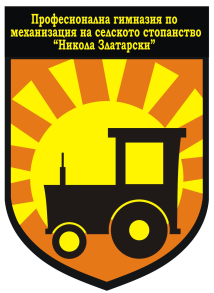 Гр.Златарица, ул.”Ропотамо” №19, тел./факс 0615/3-54-12, e-mail: pgmss@abv.bgКонспект по информационни технологии 8 клас1 Информационни технологии за социално общуване2 Ефективно търсене на информация3 Съвременни операционни системи4 Правила за използване и инсталиране на периферни устройства5 Инсталиране и деинсталиране на приложни програми6 Архивиране на данни-7 Специализирани софтуерни средства за създаване на уебсайтове    8 Създаване на структура, визуален дизайн и навигационна система на сайт9 Обработка , съхранение и публикуване на графични изображения , звукова и видео изображения10 Публикуване на уеб сайт в интернет11 Разработване на уеб сайт в екип12 Работа по проект 13 Представяне и защита на проектПреподавател:…………………..                         Директор:…………………..                          /П. Димитров/                                                /М. Петкова/